Personal Information				   	    Due by June 15, 20212021Benedictine Spirituality Workshop and Retreat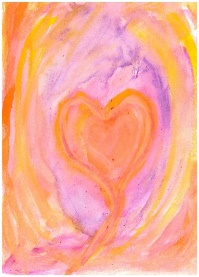  Expanding Hearts: The Way of ProfessionPlease copy this sheet, complete the requested information,and return it by e-mail attachment with your photo toSister Andrea Westkamp, OSB           awestkamp@osbva.orgOR send this form with your photo toSister Andrea Westkamp, OSBSaint Benedict Monastery, 9535 Linton Hall Road, Bristow, VA 20136Name ________________________________________________________________________Please indicate any special dietary needs.Please indicate and explain any disabilities or other special needs that require accommodation.Please indicate any musical instrument you can play and are willing to bring with you.Please identify a talent that you are willing to share to enhance the program or prayer.What experience have you had of prolonged solitude or silent retreats?  Silence is an important feature of the directed retreat, which is part of BSWR.  How comfortable are you with an extended time of silence?  Thank you!